Masstabelle    Holly        Hersteller:  Stars & Stripes                         _    Artikel :         Holly                                         _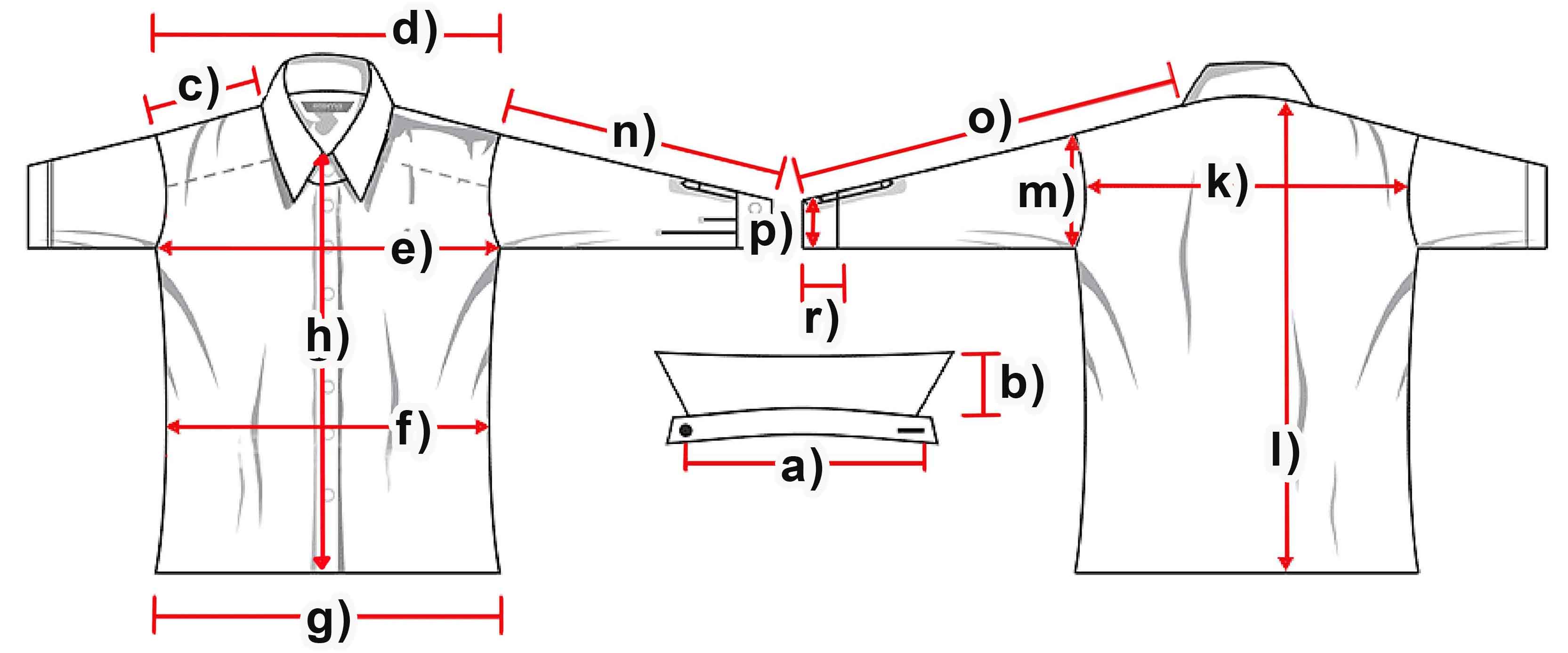 Maße (cm)XSSMLXLXXL3XLa) Kragenweite404244464850b) Kragenhöhe888888c) Schulter14141515,51717,5d) Schultergesamt40,54245,5474951e) Brust50,554,557,760,56467,5f) Taille4347,550,5545861,5g) Saum4852,55659,56367h) Knopfleiste565859,56263,565k) Rückenbreite38,540,543454749l) Rumpflänge63,56667,57071,573,5m) Armloch2323,525,5262729,5n) Armlänge6060,561,562,56363,5o) Arm + Schulter7474,576,5788081p) Manschettenbreite10,5111212,512,512,5r) Manschettenhöhe171717171717